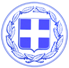                       Κως, 2 Αυγούστου 2018ΔΕΛΤΙΟ ΤΥΠΟΥΘΕΜΑ : “Η ανευθυνότητα κάποιων που ρίχνουν λύματα στο λιμάνι του Μαστιχαρίου δεν θα μείνει ατιμώρητη.”Στο λιμάνι του Μαστιχαρίου το πρόβλημα με τα φύκια αντιμετωπίζεται κάθε χρόνο.Αυτό που δεν αντιμετωπίζεται όμως εύκολα είναι η ανευθυνότητα και η αναλγησία ορισμένων.Σήμερα διαπιστώθηκε ότι στο λιμάνι του Μαστιχαρίου υπάρχουν λύματα.Η εικόνα αυτή προσβάλλει ολόκληρο το νησί μας.Η ΔΕΥΑΚ ξεκίνησε ήδη έρευνα για να διαπιστωθεί από που προέρχεται το πρόβλημα και θα επιβληθούν κυρώσεις.Αυτό που πρέπει να καταλάβουν όλοι είναι ότι η ανευθυνότητα απέναντι στον τόπο μας και το περιβάλλον, δεν θα μείνει ατιμώρητη.Γραφείο Τύπου Δήμου Κω